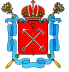 ТЕРРИТОРИАЛЬНАЯ ИЗБИРАТЕЛЬНАЯ КОМИССИЯ № 11РешениеСанкт-ПетербургО внесении изменений в решение от 23.07.2021 № 6-3 
«О рабочей группе по приему и предварительному рассмотрению документов по формированию избирательных комиссий, резерва составов участковых комиссий» 
(в редакциях решений от 29 марта 2022 года № 25-2, 
от 20 февраля 2023 года № 52-2)В соответствии со статьями 22 и 27 Федерального закона от 12.06.2002 
№ 67-ФЗ «Об основных гарантиях избирательных прав и права на участие 
в референдуме граждан Российской Федерации», статьей 3 Закона 
Санкт-Петербурга от 20.07.2006 № 385-57 «О территориальных избирательных комиссиях в Санкт-Петербурге», пунктами 11, 14, 18 Порядка формирования резерва составов участковых комиссий и назначения нового члена участковой комиссии из резерва составов участковых комиссий, утвержденном постановлением Центральной избирательной комиссии Российской Федерации от 05.12.2012 №152/1137-6, решением Санкт-Петербургской избирательной комиссии от 19.04.2018 № 49-5 «О резерве составов участковых избирательных комиссий в Санкт-Петербурге, Территориальная избирательная комиссия № 11 (далее – ТИК № 11) решила: Утвердить Состав рабочей группы по приему и предварительному рассмотрению документов по формированию избирательных комиссий, резерва составов участковых комиссий, утвержденный п.2 решения от 23.07.2021 № 6-3 «О рабочей группе по приему и предварительному рассмотрению документов по формированию избирательных комиссий, резерва составов участковых комиссий» в редакции решения Территориальной избирательной комиссии 
№ 11 от 29 марта 2022 года № 25-2, от 20 февраля 2023 года № 52-2 согласно Приложению к настоящему решению.Разместить настоящее решение на официальном сайте Территориальной избирательной комиссии № 11.Контроль за исполнением настоящего решения возложить 
на председателя Территориальной избирательной комиссии №11 К.Г.Степанова.Председатель 	                                                                                 К.Г. СтепановСекретарь                                                                                      	А.П.БасинПриложение к решению Территориальной избирательной комиссии № 11от 20.05.2024 № 71-1Составрабочей группы по приему и предварительному рассмотрению документов по формированию избирательных комиссий, резерва составов участковых комиссий20 мая 2024 года№ 71-1Ф.И.О. члена ТИК № 11 с правом решающего голосаСтатус в рабочей группеГолубовская М.Ю.Руководитель рабочей группыАртемьев А.Г.Член рабочей группыБасин А.П.Член рабочей группыКнизель С.Г.Член рабочей группыКемаева А.И.Член рабочей группыРевякина М.М.Член рабочей группыСвечин А.М.Член рабочей группыСудьин В.И.Член рабочей группыТатьянин Г.И.Член рабочей группыРодионова Л.В.Член рабочей группы